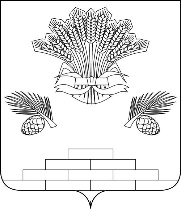 АДМИНИСТРАЦИЯ ЯШКИНСКОГО МУНИЦИПАЛЬНОГО РАЙОНАПОСТАНОВЛЕНИЕ«24» сентября 2018 г. № 519-п  пгт ЯшкиноО предоставлении разрешения на отклонение от предельных параметров разрешенного строительства, реконструкции объектов капитального строительства  В соответствии со статьей 40 Градостроительного кодекса Российской Федерации, Федеральным законом от 06.10.2003 №131-ФЗ «Об общих принципах организации местного самоуправления в Российской Федерации», на основании заключения о результатах публичных слушаний по вопросу предоставления разрешения на отклонение от предельных параметров разрешенного строительства, реконструкции объектов капитального строительства от 17.09.2018 г., руководствуясь Уставом Яшкинского муниципального района, глава Яшкинского муниципального района постановляет:Предоставить разрешение Федоровой С.В. на отклонение от предельных параметров разрешенного строительства, реконструкции объектов капитального строительства в границах территории кадастрового квартала: 42:19:0211004, с кадастровым номером 42:19:0211004:42,  площадью 2492 кв.м, расположенного по адресу (местоположение): Российская Федерация, Кемеровская область, д. Крылово, ул. Береговая, 8 (жилая зона усадебной застройки (Ж-3)) в части изменения предельных максимальных размеров земельного участка с 2000 кв.м. на 2492 кв.м.Опубликовать настоящее постановление в Яшкинской районной газете «Яшкинский вестник».Разместить настоящее постановление на официальном сайте администрации Яшкинского муниципального района в информационно-телекоммуникационной сети «Интернет».4. Контроль за исполнением настоящего постановления возложить на первого заместителя главы Яшкинского муниципального района А.Е. Дружинкина.5. Настоящее постановление вступает в силу с момента его опубликования.И.о. главы Яшкинского муниципального района                                                           А.Е. Дружинкин